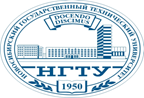 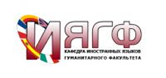 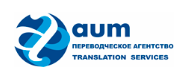 Министерство образования и науки РФ ФГБОУ ВО «Новосибирский государственный технический университет», Факультет гуманитарного образования,Переводческое агентство АУМ (г. Новосибирск)ИНФОРМАЦИОННОЕ ПИСЬМО Уважаемые коллеги и студенты!Кафедра иностранных языков гуманитарного факультета НГТУ и переводческое агентство АУМ приглашают студентов вузов России принять участие во Всероссийском конкурсе молодых переводчиков. Условия участия в конкурсеДля участия в Конкурсе принимаются работы студентов бакалавриата (1-4 курс), магистратуры (1-2 курс), специалитета (1-5 курс). Каждый претендент должен подать заявку. Заявка должна содержать работу, выполненную конкурсантом в соответствии с выбранной номинацией, и краткую информацию об участнике. Заявка заполняется полностью. В случае неправильного оформления заявки работа к участию в Конкурсе не допускается. Участие в Конкурсе бесплатное.Предоставленные на Конкурс работы не возвращаются и не комментируются.Разделы и номинацииКонкурс проводится по трем разделам: перевод с английского языка на русский, перевод с немецкого языка на русский, перевод с французского на русский.Номинации конкурса: Раздел 1. Перевод с английского языка на русский.1.1. Перевод прозаического художественного текста с английского языка на русский.1.2. Перевод поэтического художественного текста с английского языка на русский.1.3. Перевод общественно-политического текста с английского языка на русский.1.4. Перевод рекламного текста с английского языка на русский.Раздел 2. Перевод с немецкого языка на русский.2.1. Перевод прозаического художественного текста с немецкого языка на русский.2.2. Перевод поэтического художественного текста с немецкого языка на русский.Раздел 3. Перевод с французского языка на русский.3.1. Перевод прозаического художественного текста с французского языка на русский.3.2. Перевод поэтического художественного текста с французского языка на русский.Сроки проведения конкурсаКонкурс проводится с 7 октября 2019 года по 15 ноября 2019 года.Заявки на участие в Конкурсе принимаются до 17 часов 4 ноября 2019 года (московское время).Участникам необходимо до 17 часов 4 ноября 2019 года (московское время) выполнить перевод текста в соответствии с выбранной номинацией и отправить его в оргкомитет конкурса по электронной почте.Для участия в нескольких номинациях (в том числе в разных языковых парах) необходимо оформлять заявки на каждую номинацию.Итоги конкурса будут объявлены в течение десяти дней с даты окончания приема заявок на сайте НГТУ и на сайте кафедры иностранных языков гуманитарного факультета НГТУ.Процедура предоставления работМатериалы Конкурса размещаются на сайте кафедры иностранных языков гуманитарного факультета НГТУ  (https://ciu.nstu.ru/kaf/iya_gf)Прием работ осуществляется по электронной почте konkursperevoda@corp.nstu.ruПеревод текста в соответствии с выбранной номинацией необходимо отправить с указанием в теме письма номинации, фамилии и инициалов конкурсанта, например: КП.1.1. - ФамилияИО. К письму должны быть прикреплены приложения – файлы с анкетой участника (скан заявки с подписью) и переводом, озаглавленные по образцам: Заявка – ФамилияИО, Перевод 1.1 - ФамилияИОКаждой работе присваивается номер, под которым работа анонимно проходит рассмотрение вплоть до подведения итогов и оглашения результатов Конкурса.Работы оцениваются в порядке и по методикам, утвержденным председателем конкурсной комиссии.Определение победителей Конкурса осуществляется председателем и членами конкурсной комиссии, в состав которой входят преподаватели кафедры ИЯ ГФ НГТУ, сотрудники международной службы НГТУ и переводческого агентства АУМ (г. Новосибирск).Результаты Конкурса размещаются на сайтах организаторов Конкурса.Награды и поощренияПобедители в каждой номинации Конкурса награждаются дипломами; преподаватели награждаются благодарственными письмами. Электронные версии дипломов и благодарственных писем предоставляются бесплатно. Лучшие переводы поэтических текстов публикуются в Литературном альманахе НГТУ (с согласия авторов).Для студентов гуманитарного факультета НГТУ, обучающихся по рейтинговой системе, участие в Конкурсе поощряется дополнительными баллами. Ответственные за проведение конкурса – Кириченко Е.Н., ст. преп. кафедры ИЯ ГФ НГТУ Тел. +7 (383) 346 02 57E-mail: kirichenko@corp.nstu.ruОнал И.О., ст. преп. кафедры ИЯ ГФ НГТУ Тел. +7 (383) 346 02 57Моб. +7 951 385 13 38E-mail: onal@corp.nstu.ru 